Об утверждении положения о содействии в развитии сельскохозяйственного производства, создания условий для развития малого и среднего предпринимательства на территории Крутоярского сельсовета Ужурского района Красноярского краяВ соответствии с Федеральным законом от 6 октября 2003 года № 131-ФЗ «Об общих принципах организации местного самоуправления в Российской Федерации», Уставом Крутоярского сельсовета Ужурского района Красноярского края, в целях оказания содействия в развитии сельскохозяйственного производства, а также создания условий для развития малого и среднего предпринимательства на территории Крутоярского сельсовета Ужурского района Красноярского края, Крутоярского сельский Совет депутатов РЕШИЛ:1. Утвердить Положение «О содействии в развитии сельскохозяйственного производства, создания условий для развития малого и среднего предпринимательства» на территории Крутоярского сельсовета Ужурского района Красноярского края согласно приложению.2.	Контроль за исполнением настоящего решения возложить на ведущего специалиста по имущественным  вопросам администрации Крутоярского сельсовета (С.С. Прихожая).Настоящее решение подлежит размещению на официальном сайте администрации Крутоярского сельсовета: https://krutoyar-adm.ru .Решение вступает в силу со дня, следующего за днем его официального опубликования в газете «Крутоярские вести». 		Приложение к решению                                                       Крутоярского сельского Совета                                                         депутатов от 00.00.0000 № 0-00рПОЛОЖЕНИЕО содействии в развитии сельскохозяйственного производства, создание условий для развития малого и среднего предпринимательствана территории Крутоярского сельсовета Ужурского района Красноярского края1. Общие положенияНастоящее Положение разработано в соответствии с Федеральным законом от 6 октября 2003 года № 131-ФЗ «Об общих принципах организации местного самоуправления в Российской Федерации», Уставом Крутоярского сельсовета Ужурского района Красноярского края и определяет цели, задачи и полномочия органов местного самоуправления Крутоярского сельсовета в области содействия в развития сельскохозяйственного производства, создания условий для развития малого и среднего предпринимательства на территории Крутоярского сельсовета.2. Цели и задачи органов местного самоуправленияКрутоярского сельсовета в области содействия в развитии сельскохозяйственного производства, создании условий для развития малого и среднего предпринимательства2.1.	Главной целью в области содействия в развитии сельскохозяйственного производства, создании условий для развития малого и среднего предпринимательства является неуклонное повышение экономической поддержки населения Крутоярского сельсовета, занимающегося сельскохозяйственным производством на территории Крутоярского сельсовета, а также, чья деятельность в соответствии с действующим законодательством относится к категории малого и среднего предпринимательства.2.2.	Для достижения указанной цели органы местного самоуправления решают задачи по созданию необходимых организационно-экономических условий для повышения условий деятельности населения в области агропромышленного комплекса, оказанию содействия в развитии организаций агропромышленного комплекса и малого и среднего предпринимательства на территории Крутоярского сельсовета.2.3.	Определяющими принципами работы в области содействия в развитии сельскохозяйственного производства, создании условий для развития малого и среднего предпринимательства являются:-	тесное взаимодействие органов местного самоуправления Крутоярского сельсовета с организациями агропромышленного комплекса, личными подсобными хозяйствами и иными субъектами сельскохозяйственного производства и малого и среднего предпринимательства; -	равные права и одинаковая доступность всех хозяйствующих субъектов к создаваемым органами местного самоуправления Крутоярского сельсовета условиям развития сельскохозяйственного производства и малого и среднего предпринимательства;-	иные принципы.3. Компетенция органов местного самоуправления Крутоярского сельсовета3.1.	Крутоярский сельский Совет депутатов:1)	принимает нормативные правовые акты, планы и целевые программы по созданию условий для развития сельскохозяйственного производства и малого и среднего предпринимательства на территории Златоруновского сельсовета, расширения рынка сельскохозяйственной продукции, сырья и продовольствия.2)	устанавливает льготы, стимулирующие деятельность организаций агропромышленного комплекса и субъектов малого и среднего предпринимательства на территории Крутоярского сельсовета;3)	утверждает расходы, связанные с созданием условий для развития сельскохозяйственного производства и малого и среднего предпринимательства на территории Крутоярского сельсовета;3.2.	Администрация Крутоярского сельсовета:1)	издает постановления, распоряжения, связанные с созданием условий для развития сельскохозяйственного производства и малого и среднего предпринимательства на территории Крутоярского сельсовета расширением рынка сельскохозяйственной продукции, сырья и продовольствия, содействием развитию малого и среднего предпринимательства на территории Крутоярского сельсовета;2)	исполняет программы по созданию условий для развития сельскохозяйственного производства и малого и среднего предпринимательства на территории Крутоярского сельсовета расширения рынка сельскохозяйственной продукции, сырья и продовольствия, содействия развитию малого и среднего предпринимательства на территории Златоруновского сельсовета;3)	Определяет должностное лицо администрации Крутоярского сельсовета, осуществляющее контроль исполнения нормативных правовых актов органов местного самоуправления Крутоярского сельсовета в области содействия в развития сельскохозяйственного производства и создания условий для развития малого и среднего предпринимательства на территории Крутоярского сельсовета; 4)	разрабатывает прогноз развития сельского хозяйства, малого и среднего предпринимательства на территории Крутоярского сельсовета;5)	содействует эффективному использованию производственного потенциала работников организаций агропромышленного комплекса и малого и среднего предпринимательства, расположенных на территории Златоруновского сельсовета;6)	проводит сбор и анализ итогов производственной деятельности организаций агропромышленного комплекса и субъектов малого и среднего предпринимательства;7)	изучает и обобщает опыт, передовые технологии других муниципальных образований, осуществляет проведение мероприятий по внедрению передового опыта на территории Крутоярского сельсовета;8)	осуществляет иные полномочия в решении вопросов содействия в развития сельскохозяйственного производства, создания условий для развития малого и среднего предпринимательства на территории Крутоярского сельсовета.4. Финансовое обеспечение содействия сельскохозяйственному производству, созданию условий для развития малого и среднего предпринимательстваФинансовое обеспечение мероприятий в рамках принятых целевых муниципальных программ по созданию условий для развития сельскохозяйственного производства, содействия развитию малого и среднего предпринимательства на территории Крутоярского сельсовета осуществляется за счет средств бюджета Крутоярского сельсовета на очередной финансовый год и плановый период.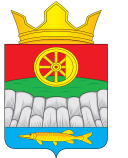 КРУТОЯРСКОГО СЕЛЬСКИЙ СОВЕТ ДЕПУТАТОВУЖУРСКОГО РАЙОНА КРАСНОЯРСКОГО КРАЯ РЕШЕНИЕКРУТОЯРСКОГО СЕЛЬСКИЙ СОВЕТ ДЕПУТАТОВУЖУРСКОГО РАЙОНА КРАСНОЯРСКОГО КРАЯ РЕШЕНИЕКРУТОЯРСКОГО СЕЛЬСКИЙ СОВЕТ ДЕПУТАТОВУЖУРСКОГО РАЙОНА КРАСНОЯРСКОГО КРАЯ РЕШЕНИЕ00.00.0000 с. Крутояр                          № 0-00рПредседатель Крутоярского сельского Совета депутатовВ.С. Зеленко_____________И.о. главы Крутоярского сельсовета И.В. Строгова _____________